Rúbrica del tutor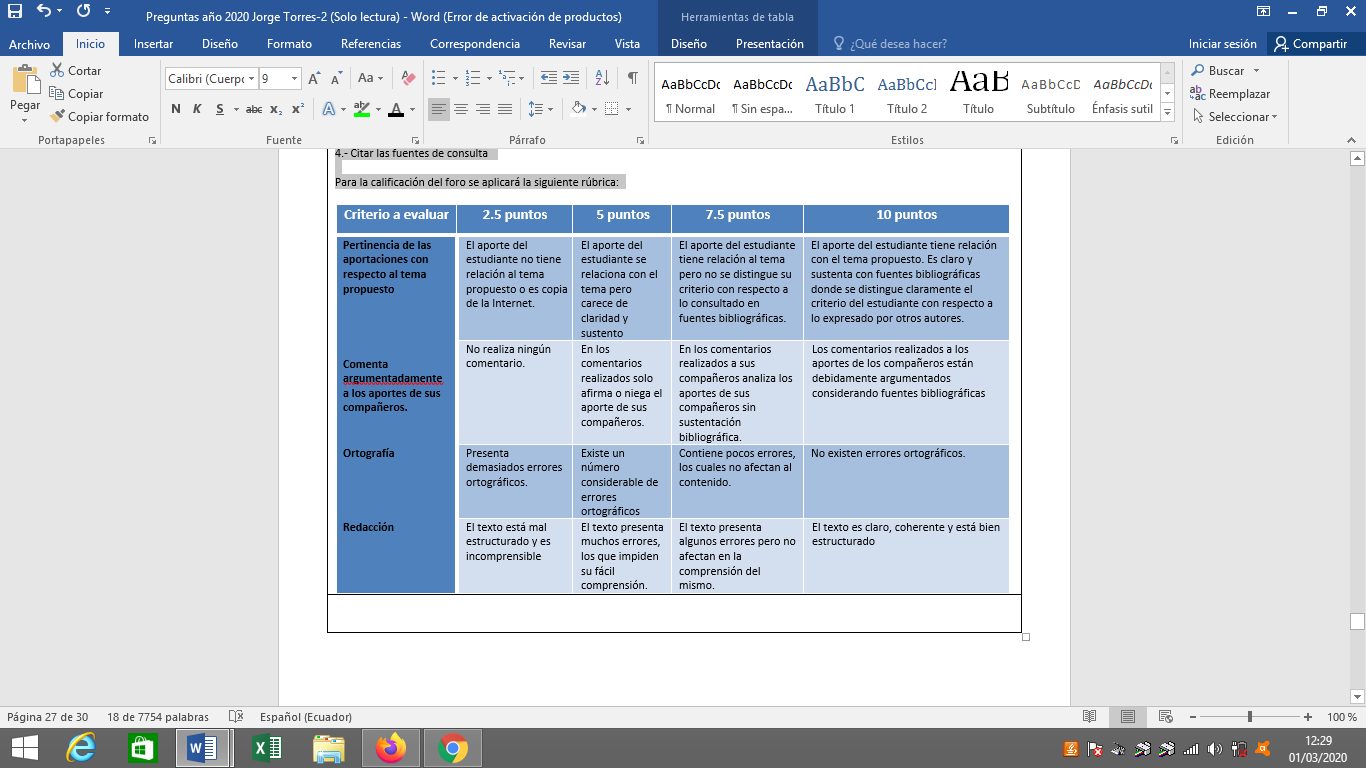 